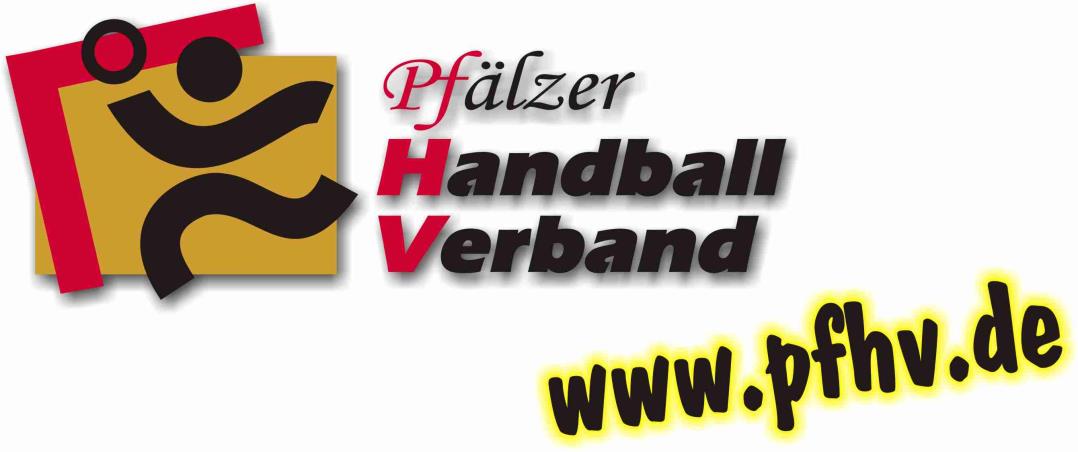 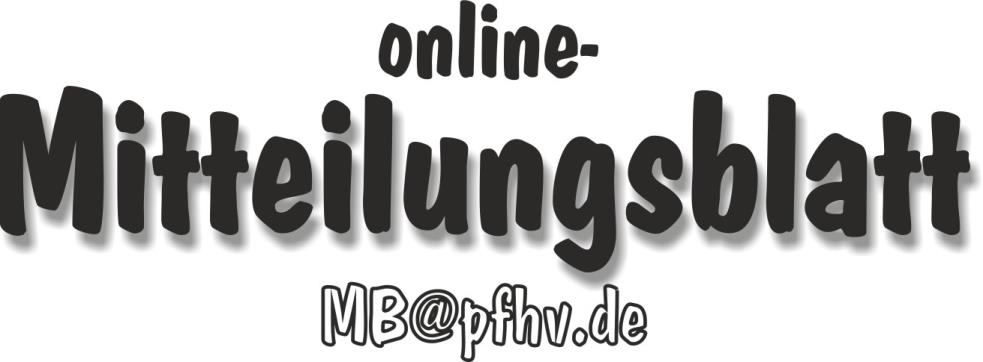 Nummer 12Stand: 24.03.2016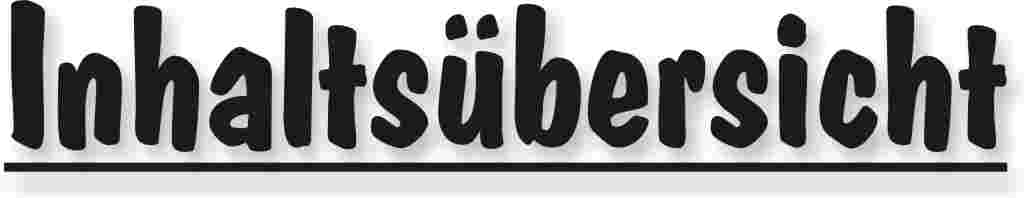 Halten Sie die Strg-Taste gedrückt und klicken in der Übersicht auf die gewünschte Seitenzahl, danach gelangen Sie direkt zur entsprechende Stelle im word-Dokument.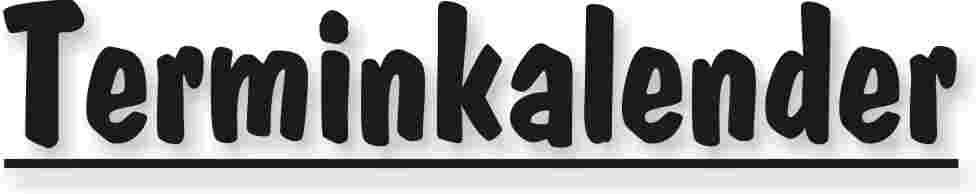 Der komplette Terminkalender kann auf der PfHV-Homepage eingesehen werden:http://www.pfhv.de/index.php/service/terminkalender 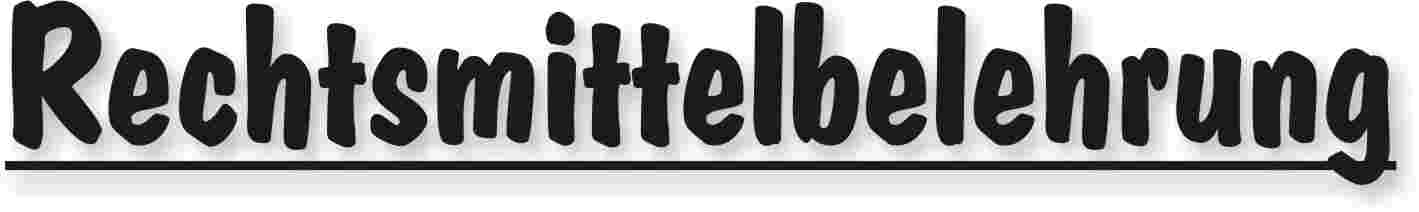 Gegen alle Sportinstanzenbescheide ist innerhalb von 14 Tagen nach Zustellung gebührenfreier doch kostenpflichtiger Einspruch zum Vorsitzenden des VSG möglich [maßgebend ist nach § 42 RO grundsätzlich das Datum des Poststempels. Der Zugang gilt am dritten Tag nach der Aufgabe als erfolgt: bei Veröffentlichung im MB gilt er mit dem dritten Tage nach der Veröffentlichung als bewirkt].Gegen Urteile des VSG ist innerhalb von 14 Tagen nach Zustellung [maßg. siehe 1.] Berufung zum VG-Vorsitzenden möglich.Gegen Urteile des Verbandsgerichtes ist innerhalb von 14 Tagen nach Zustellung [maßg.s.1.] Revision zum Vorsitzenden des DHB-Bundesgerichtes, Herrn Dr. Hans-Jörg Korte, Eickhorstweg 43, 32427 Minden möglich. Innerhalb dieser Frist sind darüber hinaus die Einzahlung der Revisionsgebühr in Höhe von EUR 500,00 und eines Auslagenvorschusses in Höhe von EUR 400,00 beim DHB nachzuweisen. Auf die weiteren Formvorschriften aus § 37 RO DHB wird ausdrücklich hingewiesen.Für alle Einsprüche, Berufungen und Revisionen gilt....Die entsprechenden Schriften sind von einem Vorstandsmitglied und dem Abteilungsleiter zu unterzeichnen. Name und Funktion des jeweiligen Unterzeichnenden müssen in Druckschrift vermerkt sein. Sie müssen einen Antrag enthalten, der eine durchführbare Entscheidung ermöglicht. Der Nachweis über die Einzahlung von Gebühr und Auslagenvorschuss ist beizufügen. Die §§ 37 ff. RO sind zu beachten.Einsprüche gegen Entscheidungen der Sportinstanzen  -  EUR 0,00 Rechtsbehelfe zum PfHV-VSG  -  EUR 26,00Berufung zum PfHV-VG  -  EUR 50,00Revision zum BG DHB:     EUR 500,00 und EUR 400,00 Auslagenvorschuss = EUR 900,00 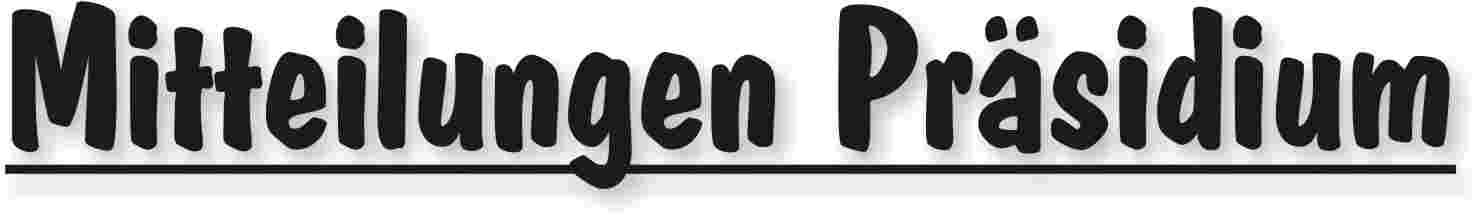 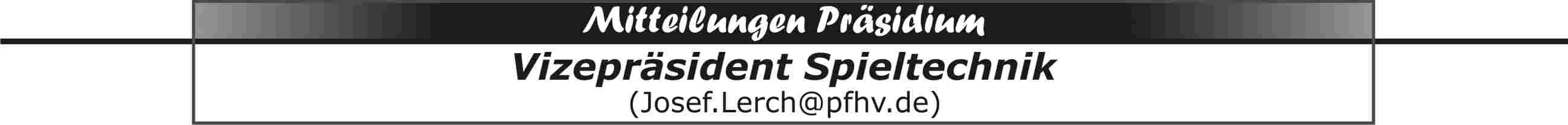 Erdinger alkoholfrei Pfalz-Pokal-Final-Four Ostermontag 28. März 2016Wahagnishalle Iggelheim (Hallenöffnung 10:00 Uhr)11:00 Uhr, Halbfinale FrauenTSG Friesenheim – SC Bobenheim-Roxheim13:00 Uhr, Halbfinale MännerTG Waldsee – TSG Friesenheim IIPfalzhalle Haßloch (Hallenöffnung 10:00 Uhr)11:00 Uhr, Halbfinale FrauenVTV Mundenheim – SG Ottersheim/Bellheim/Zeiskam13:00 Uhr, Halbfinale MännerMSG TSG/1.FC Kaiserslautern – HSG Eckbachtal15:00 Uhr, Finale FrauenVTV Mundenheim//SG Ottersheim/Bellheim/Zeiskam – TSG Friesenheim/SC Bobenheim-Roxheim17:00 Uhr, Finale MännerMSG TSG/1.FC Kaiserslautern//HSG Eckbachtal – TG Waldsee/TSG Friesenheim IIIn beiden Hallen besteht Haftmittelverbot!!Spielzeit jeweils 2 x 30 Minuten. Zwischen den Spielen mindestens 30 Minuten Pause, damit sich die folgenden Mannschaften aufwärmen können, und dass die Hallen geräumt werden können, um erneut bei den Zuschauern zu kassieren.  Eintrittspreise:6 Euro für beide Halbfinalspiele in Iggelheim oder Haßloch (Erwachsene)3 Euro für beide Halbfinalspiele in Iggelheim oder Haßloch (erm. Preis)6 Euro für beide Endspiele in Haßloch (Erwachsene)3 Euro für beide Endspiele in Haßloch (erm. Preis)10 Euro für alle Spiele (Erwachsene)5 Euro für alle Spiele (erm. Preis)Finanzielle Regelung:PrämienPokalsieger						je 300 EuroVerlierer Finale					je 200 EuroVerlierer Halbfinale					je 150 EuroAlle weiteren teilnehmenden Mannschaften	je 35 EuroEintrittsgelderBruttoeinnahmen7 % Umsatzsteuer, wird vom PfHV abgeführtSR-KostenKosten für vier PfHV-Mitarbeiter, inkl. Mineralwasser zum EinkaufspreisEvtl. weitere KostenNettoeinnahmenJe 7,5 % für die vier Verlierer HalbfinaleJe 12,5 % für die zwei Verlierer FinaleJe 15 % für die zwei Pokalsieger und den PfHVAnforderungen an alle teilnehmenden Mannschaften:Jede Mannschaft stellt - je eine Person als Zeitnehmer (Erstgenannter)/Sekretär (Zweitgenannter) - je eine Person für die Eintrittskasse- je zwei Personen für den Ordnungsdienst mit Ordnerbinden- je eine Person als WischerJede Mannschaft bringt zwei Sätze Trikots und einen Spielball mit. Es besteht Haftmittelverbot. Dies gilt auch für die mitgebrachten Bälle zum Einspielen. Verstöße gegen die Anforderungen werden mit jeweils 20 € Geldbuße geahndet!!Anforderungen an die Ausrichter PfHV und TSV IggelheimSie sind verantwortlich fürBewirtung mit Erdinger alkoholfrei im Getränkeangebot(Eintritt-)Sicherheitsbänder (PfHV)Einweisung der Zeitnehmer/Sekretäre in die ZeitmessanlagenHallensprecher (nur PfHV für die Finalspiele)Mineralwasser für die Mannschaften zum EinkaufspreisÖffnung der HallenSchiedsrichtergetränke (Mineralwasser) kostenlosSpielberichtsformulareWerbung für Erdinger muss möglich sein (Banden, usw.)Zeitnehmer/Sekretär-Zubehör (Zeitstrafenzettel, Grüne Karten, usw.)Oberliga-RPS-Vereinsvertreterversammlungen1.4.2016, 19:00 Uhr, Männer und Frauen, TuS-Sporthalle Dansenberg, Am Handballplatz 1, 67661 Kaiserslautern. Vereine die evtl. diesen Spielklassen erst in der Saison 2016/17 angehören, können ihre Teilnahme bis zum 24.3.2016 bei der geschaeftsstelle@handballoberliga-rheinlandpfalzsasar.de anmelden.16.4.2016, 10:00 Uhr, männliche und weibliche Jugend, TuS-Sporthalle Dansenberg, Am Handballplatz 1, 67661 Kaiserslautern. Vereine die evtl. diesen Spielklassen erst in der Saison 2016/17 angehören, können ihre Teilnahme bis zum 1.4.2016 bei der geschaeftsstelle@handballoberliga-rheinlandpfalzsasar.de anmelden.Meldetermine15.4.2016: Meldung zur OLM/F RPS für die Teilnehmer an der Aufstiegsrelegation und Meldung zur 3. Liga30.4.2016: Meldung zur OLM/F RPS für alle anderen Mannschaften (auch evtl. Absteiger aus der 3. Liga)30.4.2016: Meldung zur Saison 2016/17 für alle PfHV-Mannschaften13.5.2016: Jugendbundesliga30.6.2016: Meldung zur JOL/RPSSpielgemeinschaftFür die mABSG Eppstein/Grethen/Maxdorfd liegt der Antrag noch nicht vollständig vor!!|Josef Lerch|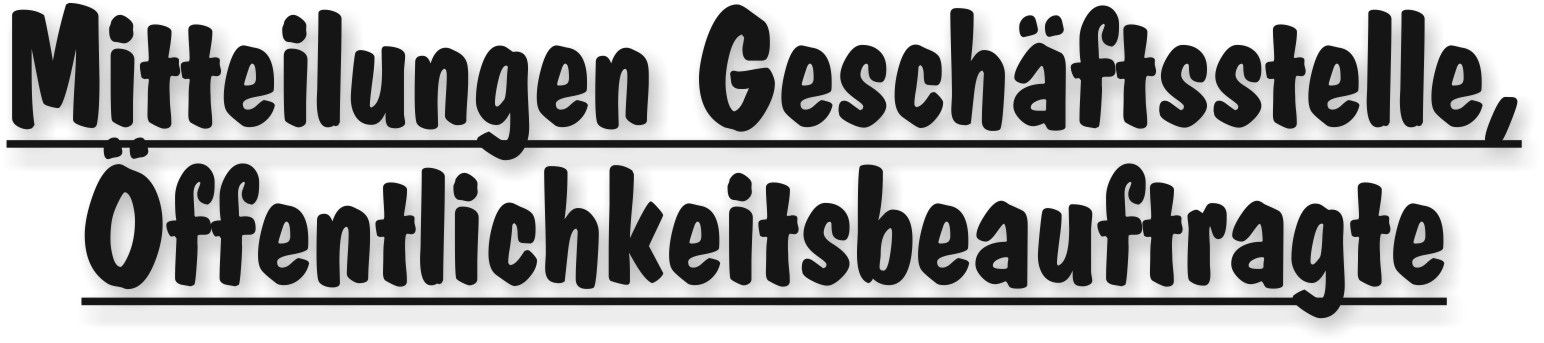 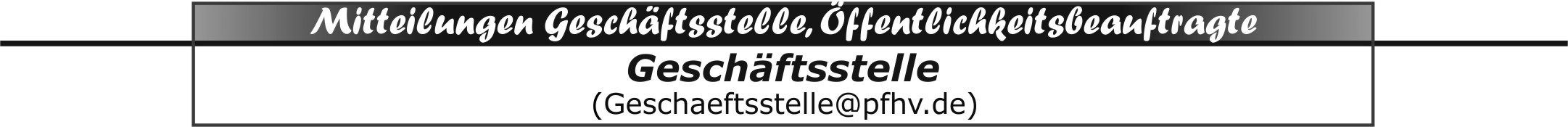 Geschäftsstelle geschlossenDie PfHV-Geschäftsstelle bleibt in der Zeit vom 29.03.16 bis 01.04.16 geschlossen. In dieser Zeit werden eingehende Emails weder gelesen noch bearbeitet.Bitte wenden Sie sich in dringenden Fällen direkt an den zuständigen Ressortleiter.Sie erreichen mich wieder ab Montag, 04.04.2016 zu den üblichen Öffnungszeiten.Frohe Osterfeiertage!|Sandra Hagedorn|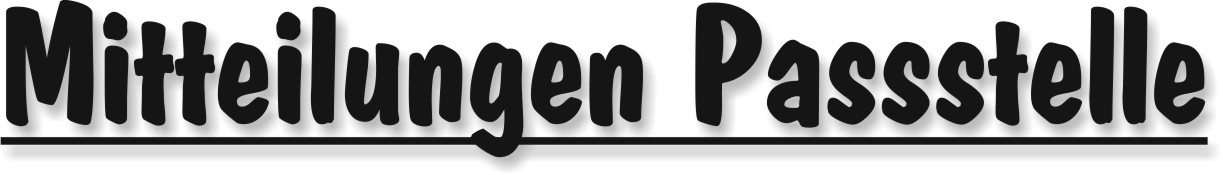 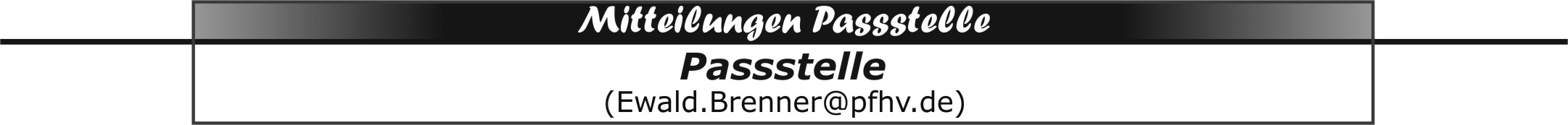 Werte SportfreundeMitteilung aus gegebenen Anlass:Es kommt in der letzten Zeit öfters vor, dass Schiedsrichter bei der Passkontrolle feststellen, dass der Verbandsstempel fehlt. Dazu gibt es eine ganz einfache Erklärung:Ab September 2005 wurde vom Präsidium beschlossen, dass bei Neuausstellung von Spielausweisen, die Passbilder von der Passstelle  eingeklebt und mit dem Verbandsstempel versehen sind. Die Vereine stempeln diese Ausweis zusätzlich ebenfalls ab.Bei Spielausweise, die vor September 2005 ausgestellt wurden, haben die Vereine die Passbilder selbst eingeklebt und mit dem Vereinsstempel mit Unterschrift versehen.Bisher wurde am Samstag bis 12:00 Uhr und am Sonntag bis 09:00 Uhr in Heuchelheim der Briefkasten (roter Punkt) geleert. Die Vereine konnten davon ausgehen, dass am Montag die Post ankam. Bisher waren Vereinsvertreter gewohnt, dass ich die Anträge am Samstag bearbeitet und zu Post gebracht habe. Ich werde weiterhin die anfallenden Anträge erledigen, aber erst am Montag zur Post bringen.Ab Dienstag wird dann die Post bei Euch eintreffen.|Ewald Brenner| 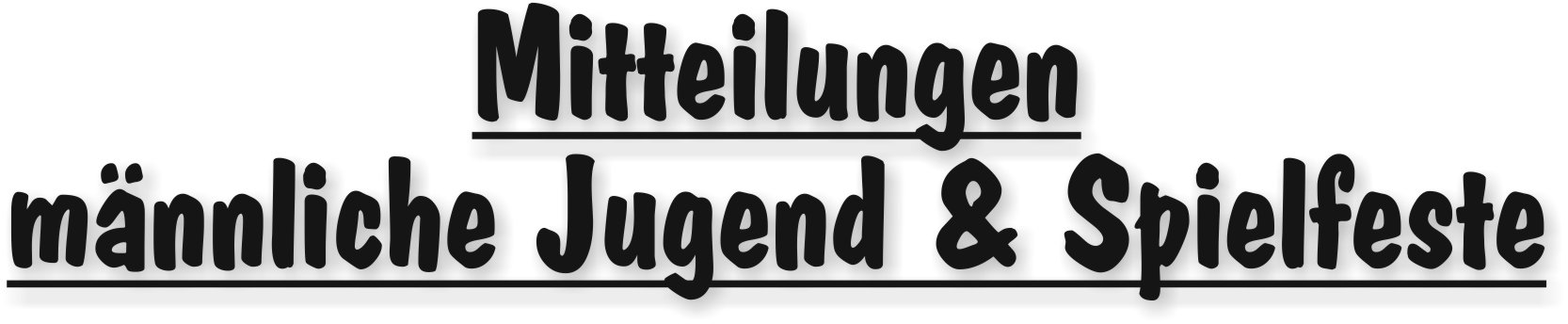 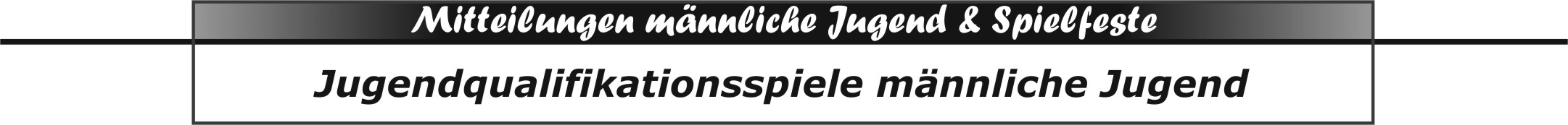 JBLmA: TSG Friesenheim 1	ist qualifiziert--------------------------------------------------------------------------------------------JOLmA (PfHV 3 Plätze): 
Gruppe 1			Gruppe 2VTV Mundenheim		TSG HaßlochHSG Dudenh/Schiff 1		TSG Friesenheim 2TV Hochdorf			SG Ottersh/Belhl/ZeiskTG Waldsee			mABCD Kandel/HerxheimTermine:	1. Runde	21. oder 22.05.2016		2. Runde	26.05.2016-------------------------------------------------------------------------------------------------------------JPLmA:Gruppe 1			Gruppe 2			Gruppe 3Ausscheider JOLmA		Ausscheider JOLmA		Ausscheider JOLmAAusscheider JOLmA		Ausscheider JOLmA		HSG EckbachtalJSG Wörth/Hagenb		TuS KL-Dansenberg		TV OffenbachmAB Epp/Greth/Maxd		HSG Landau/Land		HR Göllheim/EisenbTG Oggersheim		HSG Dudenh/Schifferst 2	JSG Mutterstadt/RuchheimTermine:  1. Runde 28. und 29.05.2016	 2. Runde 04. oder 05.06. 2016-----------------------------------------------------------------------------------------------JOLmB (PfHV 3 Plätze): SG Ottersh/Bellh/ZeiskamTSG Friesenheim 1TV Hochdorf 1HSG Dudenh/Schifferst 1TG WaldseeTermine 21. und 22.05.2016----------------------------------------------------------------------------------------------------------------JPLmB:Gruppe 1		   Gruppe 2		     Gruppe 3		     Gruppe 44.JOLmB		   5.JOLmB		     TuS KL-Dansenb	     HSG Lingenf/SchwegHSG Landau/Land	   HSG Eckbachtal	     TSG Friesenheim 	     TV ThaleischweilermABCD Kand/Herxh	   TV Offenbach	     HR Göllheim/Eisenb    TSG HaßlochTV Hochdorf 2		   mAB Epp/Greth/Max    HSG Duden/Schiff2    mJ 1.FC/TSG KLSG Albersw/Ranschb	   TG Oggersheim	     JSG Mutterst/Ruch     TuS NeuhofenTermine: 	1. Runde 04. und 05.06.2016	2. Runde 12.06.2016-------------------------------------------------------------------------------------------------------------------------JVLmB: HSG Dudenhofen/Schifferstadt 3, HSG Eckbachtal 2, TuS Heiligenstein, falls Qualifikation:	Termin: Wochenende 18./19.06.2016			abhängig vom Gesamtmeldeergebnis-----------------------------------------------------------------------------------------------------JOLmC (PfHV 4 Plätze): HSG Dudenhofen/Schifferstadt 1TSG Friesenheim 1TV Hochdorf 1SG Ottersheim/Bellheim/ZeiskamTuS KL-DansenbergTermine:	21. und 22.05.2016----------------------------------------------------------------------------------------------------JPLmC: Gruppe 1			Gruppe 2			Gruppe 3Ausscheider JOLmC		TV Offenbach			JSG Mutterst/RuchheimHSG Eckbachtal		TG Waldsee			JSG Wörth/HagenbachTSG Haßloch			TuS KL-Dansenberg 2		TuS HeiligensteinTSG Friesenheim 2		TS Rodalben			TV Hochdorf 2 								VTV MundenheimTermine:1. Runde	Gruppe 1+2:    04. oder 05.06.2016	  -   Gruppe 3:   04. und 05.06.20162. Runde	12.06.2016---------------------------------------------------------------------------------------------------------------------------JVLmC: HSG Dudenhofen/Schifferstadt 2, HSG Eppstein/Maxdorf, mJSG 1.FC/TSG Kaiserslautern, mABCDSG Kandel/Herxheim,keine Qualifikation--------------------------------------------------------------------------------------------------------------------------JPLmD: SG Albersweiler/Ranschbach, HSG Dudenhofen/Schifferstadt 1, TV Edigheim, TSG Friesenheim, HR Göllheim/Eisenberg, TSG Haßloch, TV Hochdorf, HSG Landau/Land,JSG Mutterstadt/Ruchheim, TV Offenbach, SG Ottersheim/Bellheim/Zeiskam,keine Qualifikation--------------------------------------------------------------------------------------------------------------------------JVLmD: HSG Dudenhofen/Schifferstadt 2, HSG Eckbachtal, HSG Eppstein/Maxdorf, mABCDSG Kandel/Herxheim, TuS KL-Dansenberg, TV Kirrweiler, TuS Neuhofen, TV Rheingönheimkeine Qualifikation=====================================================Das Zustandekommen von höheren Spielklassen ist auch vom Gesamtmeldeergebnis für die Saison 2016/17 abhängig, da in den unteren Spielklassen ebenfalls ein vernünftiger Spielbetrieb gewährleistet sein muss. |Josef Lerch|		|Rolf Starker|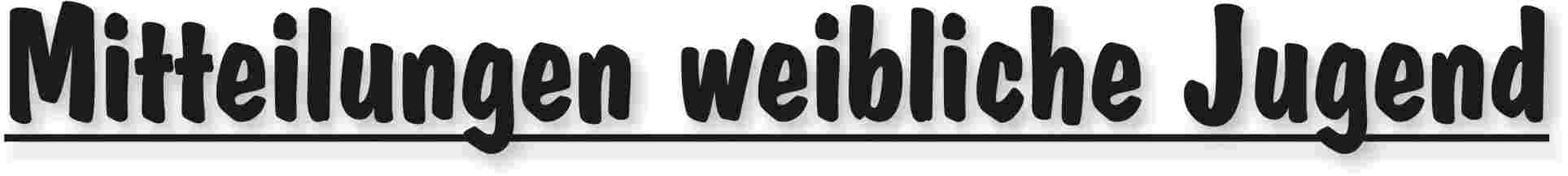 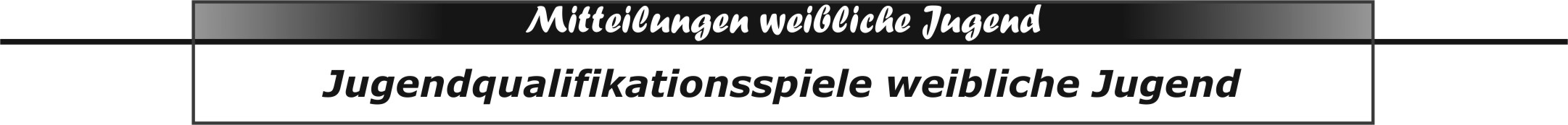 JBLwA: TuS Heiligenstein	für JOLwA bereits qualifiziert-----------------------------------------------------------------------------------------------------JOLwA (PfHV 3 Plätze): TSG Friesenheim, SG Ottersheim/Bellheim/Zeiskambeide für JOLwA bereits qualifiziert------------------------------------------------------------------------------------------------------JPLwA: SV Bornheim, HSG Dudenhofen/Schifferstadt, HSG Landau/Land,HSG Lingenfeld/Schwegenheim, JSG Mutterstadt/Ruchheim, JSG Wörth/Hagenbach, keine Qualifikation, da nur 6 Mannschaften - in Hallenrunde wahrscheinlich 1,5-fach-Runde------------------------------------------------------------------------------------------------------------------------JVLwA: HR Göllheim/Eisenberg-----------------------------------------------------------------------------------------------------------------------JOLwB (PfHV 2 Plätze): TSG Friesenheim, SG Ottersheim/Bellheim/Zeiskambeide für JOLwB bereits qualifiziert------------------------------------------------------------------------------------------------------JPLwB: Gruppe 1				Gruppe 2JSG Mutterstadt/Ruchh		JSG Wörth/HagenbachVTV Mundenheim			SV BornheimTuS Heiligenstein			wJ 1.FC/TSG Kaisersl/WfbHR Göllheim/Eisenb			HSG Landau/LandTSV Kandel				SG Wernersberg/AnnweilerHSG Dudenh/Schiff			Termine:	11. und 12.06.2016--------------------------------------------------------------------------------------------------------------------------JVLwB: keine Meldung------------------------------------------------------------------------------------------------------JOLwC (PfHV 3 Plätze): TSG Friesenheim, SG Ottersheim/Bellheim/Zeiskam, TV Rheingönheim, alle für JOLwC qualifiziert----------------------------------------------------------------------------------------------------------------------------JPLwC: SV Bornheim, HSG Dudenhofen/Schifferstadt, HR Göllheim/Eisenberg, VTV Mundenheim,JSG Mutterstadt/Ruchheim, TuS Neuhofen, TG Waldsee, SG Wernersberg/Annweiler,JSG Wörth/Hagenbach, voraussichtlich keine Qualifikation---------------------------------------------------------------------------------------------------------------------------JVLwC: TSV Kandel,--------------------------------------------------------------------------------------------------------JPLwD: wJSG Assenheim/Dannstadt/Hochdorf, HSG Dudenhofen/Schifferstadt, HSG Landau/Land,VTV Mundenheim, JSG Mutterstadt/Ruchheim, SG Ottersheim/Bellheim/Zeiskam, TV Rheingönheim,JSG Wörth/Hagenbach 1,keine Qualifikation-------------------------------------------------------------------------------------------------------JVLwD: TuS Neuhofen, JSG Wörth/Hagenbach 2, ==============================================================Das Zustandekommen von höheren Spielklassen ist auch vom Gesamtmeldeergebnis für die Saison 2016/17 abhängig, da in den unteren Spielklassen ebenfalls ein vernünftiger Spielbetrieb gewährleistet sein muss. |Josef Lerch|		|Rolf Starker|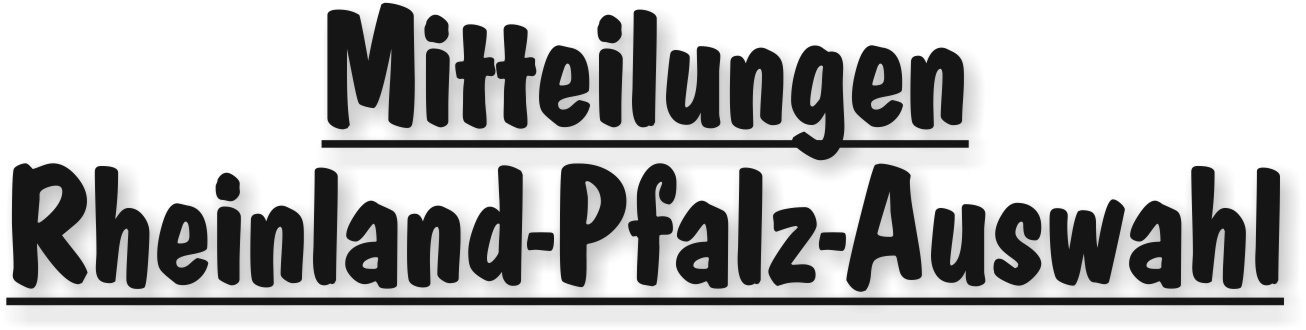 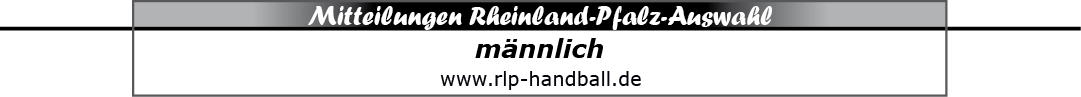 Termine RLP-Auswahlstützpunkte - Pfalz 2000/2001Die kommenden Trainingseinheiten finden wie folgt statt:Jahrgang m2001 jeweils von 17:00 bis 19:00 UhrJahrgang m2000 jeweils von 18:00 bis 20:00 UhrFreitag, 15.04.2016 - 17:00 - 20:00 Uhr - Training LLZ HaßlochFreitag, 29.04.2016 - 17:00 - 20:00 Uhr - Training LLZ HaßlochFreitag, 13.05.2016 - 17:00 - 20:00 Uhr - Training LLZ HaßlochFreitag, 10.06.2016 - 17:00 Uhr - Training LLZ Haßloch	nur m2001Freitag, 24.06.2016 - 17:00 - 20:00 Uhr - Training LLZ HaßlochFreitag, 08.07.2016 - 17:00 - 20:00 Uhr - Training LLZ HaßlochEvtl. Änderungen der RLP-Auswahlstützpunkte-Pfalz werden separat angekündigt, veröffentlicht und den Spielern ggf. per Mail mitgeteilt.Ebenso werden Tageslehrgänge/Turniere nur die RLP-Auswahl betreffend von den Verantwortlichen der RLP-Auswahl den Spielern mitgeteilt.|Rolf Starker|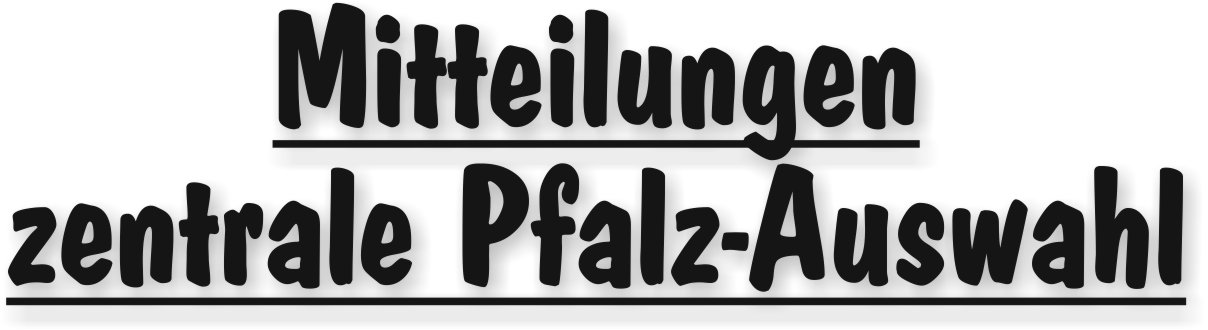 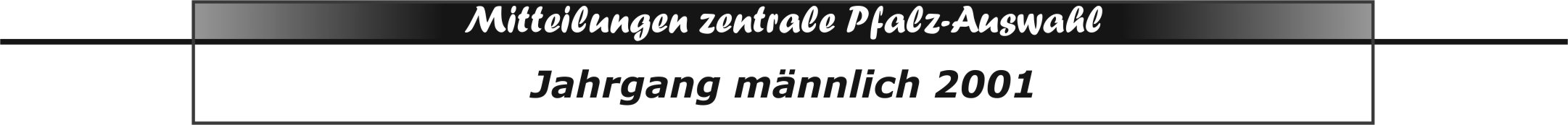 TermineSamstag, 04.06.2016	Tageslehrgang  in  (wird noch festgelegt)Freitag, 10.06.2016	17:00 Uhr - Training LLZ HaßlochSamstag, 11.06.2016	Andreas-Hahn-Pokal in Vallendar/Rheinland Evtl. Terminänderungen/Tageslehrgänge/Turniere werden zusätzlich separat angekündigt, veröffentlicht und den Spielern ggf. per Mail mitgeteilt.|Rolf Starker|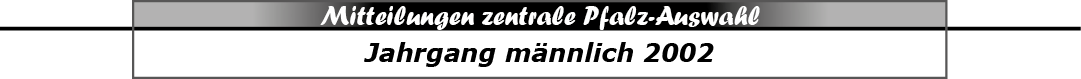 TermineMittwoch, 13.04.2016 - 17:30 - 20:30 Uhr - Training LLZ HaßlochMittwoch, 27.04.2016 - 17:30 - 20:30 Uhr - Training LLZ HaßlochMittwoch, 11.05.2016 - 17:30 - 20:30 Uhr - Training LLZ HaßlochMittwoch, 25.05.2016 - 17:30 - 20:30 Uhr - Training LLZ HaßlochMittwoch, 08.06.2016 - 17:30 - 20:30 Uhr - Training LLZ HaßlochMittwoch, 22.06.2016 - 17:30 - 20:30 Uhr - Training LLZ HaßlochMittwoch, 06.07.2016 - 17:30 - 20:30 Uhr - Training LLZ HaßlochEvtl. Terminänderungen/Tageslehrgänge/Turniere werden zusätzlich separat angekündigt, veröffentlicht und den Spielern ggf. per Mail mitgeteilt.|Rolf Starker|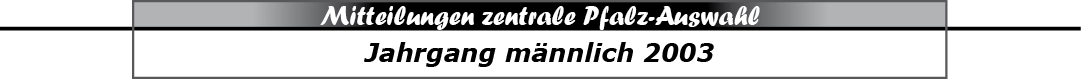 PfalzauswahlkaderNachfolgende Spieler wurden am 12.03.2016 beim Sichtungsturnier in die Pfalzauswahl des Jahrgangs 2003 berufen:HSG Dudenh/Schiff		Lars MaiwaldHSG Eppst/Maxd			Colin RummelTSG Friesenheim		Patrick Ahollinger, Lars Bräuer, Malte Dorra,
David FokkenTSG Haßloch			Lars WagenknechtTV Hochdorf		Maximilia Börner, Jonas Giel, Luca Grün,
Alyoscha Rommel, Jannis TroniermJSG FCK/TSG KL		Tobias KurzTuS KL-Dansenberg		Philipp Baro, Paul RutzTV Kirrweiler			Lars BrosigTV Offenbach			Andreas Benz, Max DotterweichSG Ottersh/Bellh/Zeisk	Noah Drumm, Jonas Job, Lars Kirchgessner,
Luca Metz,Sunny-Kay PfirrmannTV Thaleischweiler		Ben Kölsch, Aaron WinkelhoffTG Waldsee			Max SpießJSG Wörth/Hagenb		Paul StieberZu den Trainingseinheiten sind ein Spielball und ausreichend Trainingsgetränke 
mitzubringen.TermineMittwoch, 06.04.2016 - 17:30 - 20:30 Uhr - Training LLZ HaßlochMittwoch, 20.04.2016 - 17:30 - 20:30 Uhr - Training LLZ HaßlochMittwoch, 04.05.2016 - 17:30 - 20:30 Uhr - Training LLZ HaßlochMittwoch, 18.05.2016 - 17:30 - 20:30 Uhr - Training LLZ HaßlochMittwoch, 01.06.2016 - 17:30 - 20:30 Uhr - Training LLZ HaßlochMittwoch, 15.06.2016 - 17:30 - 20:30 Uhr - Training LLZ HaßlochMittwoch, 29.06.2016 - 17:30 - 20:30 Uhr - Training LLZ HaßlochMittwoch, 13.07.2016 - 17:30 - 20:30 Uhr - Training LLZ HaßlochEvtl. Terminänderungen/Tageslehrgänge/Turniere werden zusätzlich separatangekündigt, veröffentlicht und den Spielern ggf. per Mail mitgeteilt.|Rolf Starker|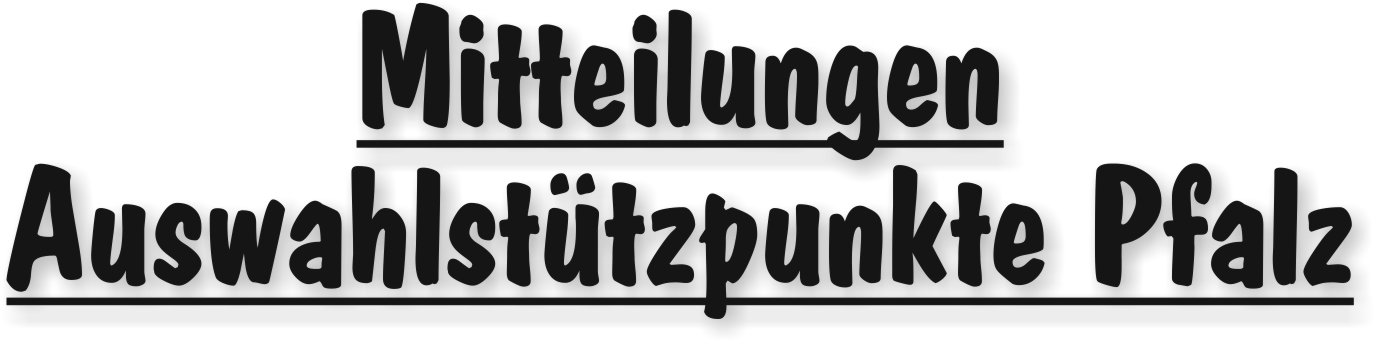 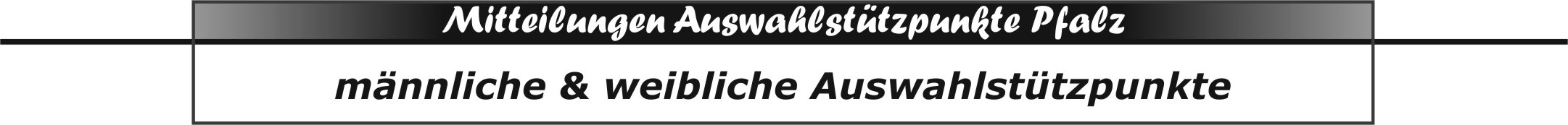 Stützpunkt-Termine 2016Hier nun der aktuelle Planungsstand für die Stützpunkttermine, -orte und –hallen für die Monate April bis Dezember 2016:Zunächst möchten wir uns bei den Vereinen für die Bereitstellung ihrer Hallen und für die damit verbundenen Mühen bedanken. Da wir jetzt schon die Planung über die Sommerferien hinaus fortführen wollen, bitten wir interessierte Vereine, uns ihre freien Hallenkapazitäten für das Stützpunkttraining in den nächsten Monaten mitzuteilen. Im weiblichen Bereich wird es aufgrund der Verschlankung in beiden Stützpunkten möglicherweise nur noch einen zentralen Trainingsort geben. Es wäre schön, wenn sich diese Lücken noch schließen könnten. Angebote bitte an Jochen Willner und Sandra Hagedorn.Wir wünschen allen Förderern und Unterstützern des Jugendhandballs in der Pfalz ein schönes Osterfest und eine möglichst verletzungsfreie Zeit. | Jochen Willner | Sandra Hagedorn |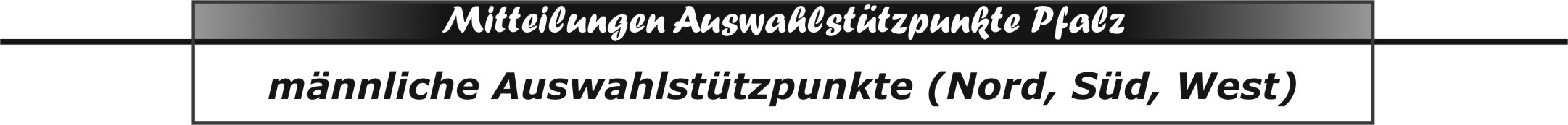 Auswahlstützpunkt Jahr 2016/2017Nach dem Aufruf zur Anmeldung der Talente im männlichen Handball der Jahrgänge 2004 und 2005 für das Stützpunktjahr 2016/2017 dürfen wir heute die Liste der durch ihre Vereine gemeldeten Spieler bekanntgeben.Die hohe Zahl der Anmeldungen in den Bezirken Nord und Süd macht es erforderlich, dass wieder eine Eingangssichtung in zwei (bisher drei) Trainingseinheiten erforderlich ist. Im Westen findet keine Eingangssichtung statt. Die Sichtung dient dazu, die Zahl der Spieler auf jeweils max. 22-24 Spieler in den beiden Jahrgängen zu begrenzen. Die gemeldeten weiblichen Teilnehmerinnen können im männlichen Bereich nicht berücksichtigt werden. Die betroffenen Vereine wurden durch die Geschäftsstelle darüber informiert. Im weiblichen Bereich wird es für den Jahrgang 2005 kurz vor den Sommerferien einen Talenttag geben. Hierzu informieren wir bald gesondert.Diejenigen Spieler des Jahrgangs 2004, die bisher bereits im Stützpunkttraining teilgenommen haben, verbleiben auch ohne vorherige Anmeldung im Stützpunktjahr 2016/2017. Lediglich für den Jahrgang 2003 ist die Stützpunktphase beendet, weshalb dieser Jahrgang auch beim letzten Turnier in Göllheim zur Bildung der Pfalzauswahl gesichtet wurde.    Die Trainingseinheiten (Eingangssichtungen) finden am 09.04.2016 und 23.04.2016 statt. Der Jahrgang 2005 trainiert jeweils in der Zeit von 09.00 - 11.00 Uhr und der Jahrgang 2004 in der Zeit von 11.00 - 13.00 Uhr. Nach den beiden Trainingseinheiten erhalten die Spieler eine Rückmeldung des Trainerteams, ob sie weiterhin am Stützpunkttraining teilnehmen können.Nachfolgend eine Liste der über das Anmeldeportal gemeldeten Spieler: Wir bitten die jeweiligen Vereine, die Liste auf ihre Richtigkeit nochmals zu überprüfen. Leider haben einige Vereine nicht die T-Shirt-Größe ihrer Spieler mitgeteilt. Diese Info wird noch benötigt, um die notwendigen Bestellungen vornehmen zu können. Notwendige Änderungen/Größenergänzungen bitten wir umgehend an Jochen.Willner@pfhv.de und Sandra.Hagedorn@pfhv.de weiterzuleiten, damit diese noch berücksichtigt werden können.    Hier nun der aktuelle Planungsstand für die Stützpunkttermine, -orte und –hallen für die Monate April bis Juli 2016:| Sandra Hagedorn || Jochen Willner |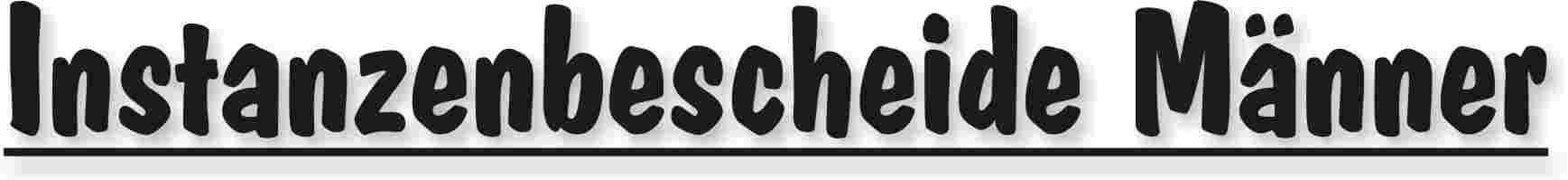 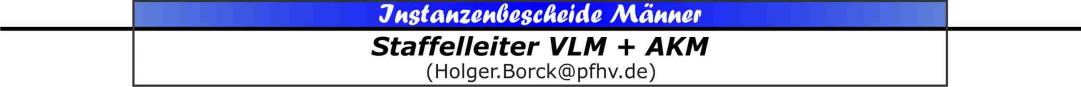 |Holger Borck|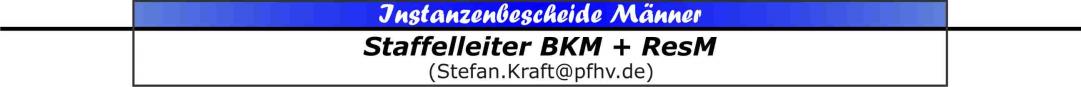 |Stefan Kraft|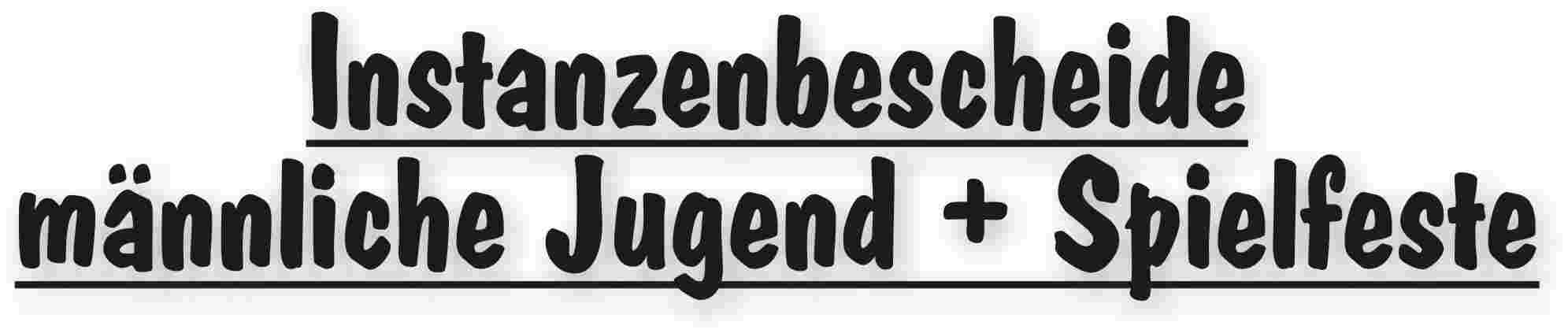 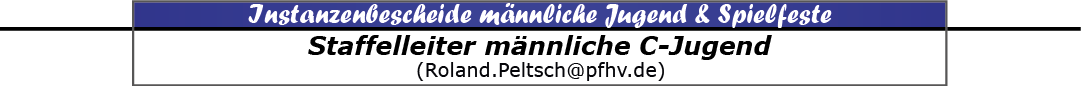 |Roland Peltsch|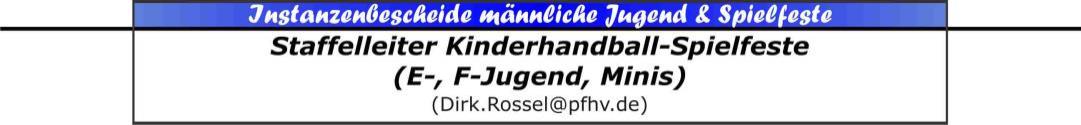 |Dirk Rossel|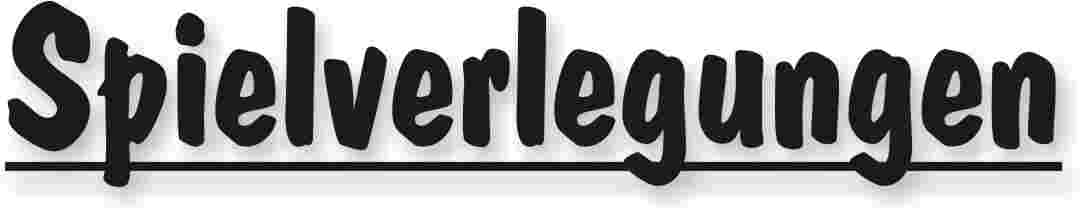 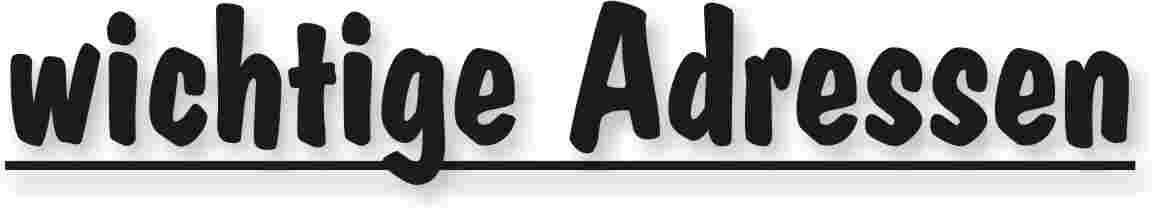 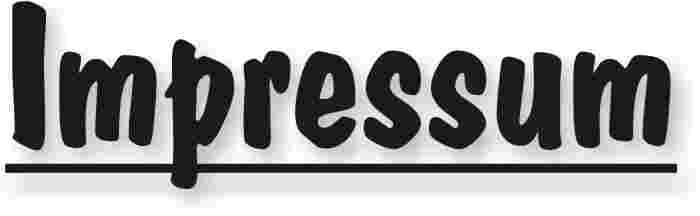 Veröffentlichung: Das Mitteilungsblatt (MB) des PfHV erscheint i.d.R. wöchentlich als online-Ausgabe. Die rechtsverbindliche Form ist das online-MB! Die gegen Aufpreis ggf. zusätzlich bestellten Print-MB sind ausschließlich ein Service. Folglich ist das Datum der online-Veröffentlichung (siehe Kopfzeile) ausschlaggebend. Das online-MB wird permanent als Download auf www.pfhv.de angeboten und satzungemäß zusätzlich versendet. Hierfür wird weiterhin der bekannte Newsletter verwendet. Achtung: Ob oder welche Adressen im Newslettersystem eingetragen werden, sprich wer das MB per Newsletter erhält, bestimmt eigenverantwortlich jeder Verein. Jeder Verein kann permanent beliebig viele E-Mail-Adressen eintragen und jederzeit wieder löschen. Den Newsletter finden Sie unter dem Direktlink: www.Newsletter.pfhv.de Verantwortung: Verantwortlich für die Zusammenstellung sind die Öffentlichkeitsbeauftragten des PfHV (Britta Flammuth  & Martin Thomas), für den Inhalt der jeweilige Unterzeichner / Autor. Kosten / Abonnement / Kündigung:Mitglieder sind (§ 6 Abs. 2 der Satzung) verpflichtet, das amtliche Mitteilungsblatt (MB) digital zu beziehen, also nicht mehr auf dem Postweg. Der Jahresbezugspreis für die online-Version beträgt pro Verein pauschal 50,00 € ohne MWSt.; es können beliebig viele Empfänger des digitalen MB ins Newslettersystem (www.Newsletter.pfhv.de) eingetragen werden. Die zusätzlich zum online-MB gegen Aufpreis bestellten Print-Exemplare können bis 15.05. zum 30.06. bzw. bis 15.11. zum 31.12. gekündigt werden. Redaktionsschluss / Meldestelle:Redaktionsschluss ist für E-Mails an die Öffentlichkeitsbeauftragten mittwochs um 17 Uhr, für Faxe/Anrufe/… an die Geschäftsstelle mittwochs um 9 Uhr. Die Öffentlichkeitsbeauftragten können nur Infos per E-Mail und in der Formatvorlage für das MB bearbeiten. Faxe/Anrufe/… bitte an die Geschäftsstelle. Bei Fragen: MBpfhv.de  oder  Geschaeftsstellepfhv.de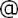 Haftungsausschluss:Bei Nichterscheinen infolge höherer Gewalt entfällt die Lieferpflicht und ein Anspruch auf Rückerstattung des Bezugspreises besteht nicht. 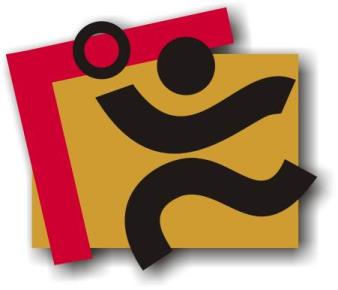 TerminkalenderSeite 3RechtsmittelbelehrungSeite 4Mitteilungen / Infos:Mitteilungen / Infos:Mitteilungen / Infos:Mitteilungen Präsidium Seite 5Mitteilungen Geschäftsstelle, ÖffentlichkeitsbeauftragteSeite 8Mitteilungen PassstelleSeite 9Mitteilungen allgemein –Mitteilungen Erdinger Alkoholfrei Pfalzpokal –Mitteilungen Männer –Mitteilungen Frauen–Mitteilungen Pfalzgas-Cup–Mitteilungen männliche Jugend & SpielfesteSeite 10Mitteilungen weibliche JugendSeite 13Mitteilungen Talentförderung Rheinland-Pfalz-AuswahlSeite 15Mitteilungen Talentförderung Pfalz-AuswahlSeite 16Mitteilungen Talentförderung Auswahlstützpunkte PfalzSeite 18Mitteilungen Talentförderung Torwartstützpunkte Pfalz–Mitteilungen Schiedsrichter & Zeitnehmer/Sekretär–Urteile:Urteile:Urteile:VG- & VSG-Urteile–Instanzenbescheide: fehlende Spielausweise–Instanzenbescheide: Männer Seite 23Instanzenbescheide: Frauen–Instanzenbescheide: männliche Jugend & SpielfesteSeite 25Instanzenbescheide: weibliche Jugend–Instanzenbescheide: Schiedsrichter–Spielverlegungen Seite 28Sonstiges–wichtige AdressenSeite 29ImpressumSeite 30TagDatumvonbisVeranstaltung (Pfälzer Handball-Verband)Mo28.03.1611:00Pfalzpokal: Erdinger-Alkoholfrei Final Four in Haßloch und IggelheimMo28.03.169:0018:00PfHV-Ausbildung: C-Trainer-Ausbildung (Palatinum Mutterstadt)Di29.03.169:0018:00PfHV-Ausbildung: C-Trainer-Ausbildung (LLZ Haßloch)Mi30.03.169:0018:00PfHV-Ausbildung: C-Trainer-Ausbildung (LLZ Haßloch)Do31.03.169:0018:00PfHV-Ausbildung: C-Trainer-Ausbildung (LLZ Haßloch)Fr01.04.169:0018:00PfHV-Ausbildung: C-Trainer-Ausbildung (LLZ Haßloch)Sa02.04.169:0018:00PfHV-Ausbildung: C-Trainer-Ausbildung (LLZ Haßloch)Fr01.04.16Ferien Rheinland-Pfalz: Osterferien (Ende)Mo04.04.1617:3020:30Auswahl (zentral): w2003 Training in Haßloch (LLZ Haßloch)Mo04.04.1618:3021:00Jungschiedsrichter-Ausbildung (LLZ Haßloch)Mi06.04.1617:3020:30Auswahl (zentral): m2003 Training in Haßloch (LLZ Haßloch)Sa09.04.169:0018:00PfHV-Ausbildung: C-Trainer-Ausbildung (LLZ Haßloch)So10.04.169:0018:00PfHV-Ausbildung: C-Trainer-Ausbildung (LLZ Haßloch)Mi13.04.1617:3020:30Auswahl (zentral): m2002 Training in Haßloch (LLZ Haßloch)Fr15.04.1617:0019:00RLP-Auswahl: Stützpunkttraining (LLZ Haßloch)m00 + m01Sa16.04.169:0012:30Jungschiedsrichter-Ausbildung (LLZ Haßloch)Mo18.04.1617:3020:30Auswahl (zentral): w2003 Training in Haßloch (LLZ Haßloch)Mo18.04.1618:3021:00Jungschiedsrichter-Ausbildung (LLZ Haßloch)Mi20.04.1617:3020:30Auswahl (zentral): m2003 Training in Haßloch (LLZ Haßloch)Fr22.04.1617:00Präsidiumssitzung (LLZ Haßloch)Sa23.04.169:0012:30Jungschiedsrichter-Ausbildung (LLZ Haßloch)So24.04.169:0018:00PfHV-Ausbildung: C-Trainer-Ausbildung mit Spielfest (LLZ Haßloch)Mi27.04.16Auswahl (zentral): m2002 Training in Haßloch (LLZ Haßloch)Fr29.04.1617:0019:00RLP-Auswahl: Stützpunkttraining (LLZ Haßloch)m00 + m01So01.05.16Feiertag in RLP: Tag der ArbeitMo02.05.1617:3020:30Auswahl (zentral): w2003 Training in Haßloch (LLZ Haßloch)Mi04.05.1617:3020:30Auswahl (zentral): m2003 Training in Haßloch (LLZ Haßloch)Mi04.05.1618:3021:00Jungschiedsrichter-Ausbildung (LLZ Haßloch)Do05.05.16Feiertag in RLP: Christi Himmelfahrt (Vatertag)Mi11.05.1617:3020:30Auswahl (zentral): m2002 Training in Haßloch (LLZ Haßloch)Mi11.05.1619:3021:00PfHV-Ausbildung: C-Trainer Klausur (LLZ Haßloch)Fr13.05.1617:0019:00RLP-Auswahl: Stützpunkttraining (LLZ Haßloch)m00 + m01So15.05.16Festtag: PfingstsonntagMo16.05.16Feiertag in RLP: PfingstmontagMi18.05.1617:3020:30Auswahl (zentral): m2003 Training in Haßloch (LLZ Haßloch)Mo23.05.1617:3020:30Auswahl (zentral): w2003 Training in Haßloch (LLZ Haßloch)Geldstrafen, Gebühren, Unkosten aus diesem MBGeldstrafen, Gebühren und Unkosten aus Bescheiden/Urteilen aus diesem MB werden im Nachhinein vierteljährlich mit Rechnung angefordert. Aufgrund dieser MB-Veröffentlichung bitte -KEINE- Zahlung leisten!SP männlich         Nord                                 Süd                          WestSP männlich         Nord                                 Süd                          WestSP männlich         Nord                                 Süd                          WestSP weiblich          Nord                          Süd   SP weiblich          Nord                          Süd   09.04.2016TSG SportzentrumLudwigshafenPamina Sporthalle HerxheimIGS Sporthalle ThaleischweilerHAS-Halle 
GöllheimReblandhalleKirrweiler23.04.2016Sporthalle DirmsteinBienwaldhalle WörthSporthalle DansenbergSporthalleBornheimSporthalleBornheim11.06.2016RehbachhalleNeuhofenGroßsporthalle HerxheimSporthalle DansenbergNeue Kreissporthalle SchifferstadtReblandhalleKirrweiler25.06.2016RehbachhalleNeuhofenReblandhalleKirrweilerSporthalle DansenbergHAS-Halle 
GöllheimSporthalleBornheim09.07.2016RehbachhalleNeuhofenoffenSporthalle DansenbergHAS-Halle 
GöllheimReblandhalleKirrweiler03.09.2016möglicherweise zentralmöglicherweise zentral17.09.2016möglicherweise zentralmöglicherweise zentral01.10.2016möglicherweise zentralmöglicherweise zentral29.10.2016möglicherweise zentralmöglicherweise zentral12.11.2016möglicherweise zentralmöglicherweise zentral26.11.2016möglicherweise zentralmöglicherweise zentral10.12.2016möglicherweise zentralmöglicherweise zentralStützpunktVornameNachnameGeb. datumVereinNordTimWild15.06.2004TV HochdorfNordDanielLiese06.01.2005JSG Mu-Ru   (TV Ruchheim)NordSeanBurnette18.01.2005TV EdigheimNordTomKempf23.01.2005TV RheingönheimNordDominikHiel10.02.2005TSG FriesenheimNordAdrianRampp18.02.2005HSG EckbachtalNordGabrielRampp18.02.2005HSG EckbachtalNordLennardFink21.02.2005TSG FriesenheimNordLeonKaluske16.04.2005HSG EckbachtalNordFynnMüller27.04.2005TuS NeuhofenNordBenStolle07.05.2005TSG FriesenheimNordMariusFöllinger23.05.2005TuS NeuhofenNordJonasSchmieg12.06.2005JSG Mu-Ru   (TV Ruchheim )NordTimTäumler13.06.2005HSG EckbachtalNordLucianRummel27.06.2005TV HochdorfNordPirminGilb26.07.2005TV HochdorfNordMaurizioOnolfo29.07.2005TV HochdorfNordMarcRühling11.08.2005TV RheingönheimNordDjakoAmin30.08.2005TV EdigheimNordMarlonFrost21.09.2005JSG  Mu-Ru  (TV Ruchheim)NordPaulWosien30.09.2005TV HochdorfNordRaphaelSager14.10.2005TV HochdorfNordNilsBardua19.11.2005TV HochdorfNordFabianBöer13.12.2005TuS NeuhofenNordFinnKorell16.12.2005TSG FriesenheimNordLorisPiccoli13.02.2006TV EdigheimNordTylerFranck04.01.2007HR Göllheim-EisenbergNordLukasGerstner09.10.2005TV RheingönheimSüdNilsHoffmann20.02.2004TSV KuhardtSüdMarcKoch30.05.2004HSG Dudenhofen- SchifferstadtSüdFabianLutz05.08.2004HSG Lingenfeld-SchwegenheimSüdLucaOrth23.08.2004HSG Landau / LandSüdJonasHans24.08.2004SG Kandel-HerxheimSüdKrzystofKruzynski19.09.2004HSG Dudenhofen- SchifferstadtSüdLuca TimÜbel29.09.2004HSG Landau / LandSüdJakobYüksel04.10.2004TSV KuhardtSüdMoritzDietrich22.10.2014TV KirrweilerSüdFelix Stegemann16.06.2004TV KirrweilerSüdVin LouisBuchfelder06.10.2004SG Kandel-HerxheimSüdChristian BenedixLange31.10.2004SG Kandel-HerxheimSüdJakobEichenlaub02.01.2005HSG Dudenhofen/SchifferstadtSüdJakob LeonChrust11.01.2005TV 03 WörthSüdFabianSchulz11.01.2005TSG HasslochSüdMaxMürrle23.01.2005TSV KuhardtSüdLarsOestreich03.11.2005TV OffenbachSüdJulianNastaj13.06.2005TV OffenbachSüdLukasMezler09.08.2005TV OffenbachSüdJuliusLorenz21.03.2005TV OffenbachSüdJonas Kruppenbacher26.02.2005TV OffenbachSüdDereckWicke08.02.2005TSV SpeyerSüdJustinKehl05.02.2005TSV KuhardtSüdDavidWolsiffer15.02.2005TV KirrweilerSüdPhilippBentz08.03.2005TSV KuhardtSüdThorbenPalmer08.03.2005TV KirrweilerSüdJannisSchlick14.03.2005HSG Lingenfeld-SchwegenheimSüdYannickSander20.03.2005SG Kandel-HerxheimSüdJanAnton06.04.2005TSV IggelheimSüdJohannesHühn07.04.2005TSV KandelSüdLuisMosthaf07.04.2005SG Kandel-HerxheimSüdFalkAhrens11.04.2005TV KirrweilerSüdNiko TomZimmer14.04.2005TSV KandelSüdJonathanÜbel15.04.2005HSG Landau / LandSüdRaphaelGuhmann12.05.2005TuS HeiligensteinSüdFlorianRupprecht24.05.2005HSG Dudenhofen/SchifferstadtSüdAleksandarRadoev27.05.2005HSG Dudenhofen- SchifferstadtSüdTimKnörr02.06.2005TG WaldseeSüdCarlosLogé02.06.2005HSG Landau / LandSüdTimoBorger06.06.2005TSV IggelheimSüdOliverOschatz09.06.2005HSG Dudenhofen/SchifferstadtSüdMathiasScholich26.06.2005TV KirrweilerSüdMichaelEndris27.06.2005TV KirrweilerSüdLaurenzRieder01.07.2005HSG Dudenhofen- SchifferstadtSüdLeonSengel14.07.2005TuS HeiligensteinSüdNoelKorn31.07.2005HSG Dudenhofen- SchifferstadtSüdPaulAuer28.08.2005TSG HasslochSüdRobertMerklinger28.08.2005HSG Dudenhofen- SchifferstadtSüdTaroGarrecht17.09.2005TG WaldseeSüdGregorMaier01.10.2005TuS HeiligensteinSüdMatthiasMeyer11.10.2005TV KirrweilerSüdHenriKurz25.10.2005TuS HeiligensteinSüdMaximHeizenröder29.10.2005TuS HeiligensteinSüdMichaelMarkwart29.10.2005TSV Speyer SüdTheoSommer10.11.2005TSG HasslochSüdMarlonKabasaj27.11.2005HSG Dudenhofen- SchifferstadtSüdSebastianDennhardt28.11.2005HSG Dudenhofen- SchifferstadtSüdOliverJann19.12.2005TSV SpeyerSüdLeonBrunsch12.01.2006TV03 WörthSüdFelixHartard23.02.2006TV KirrweilerSüdVincentHörner22.03.2006HSG Landau / LandSüdAronBreitinger10.04.2006TV03 WörthSüdLinusKlatz23.07.2006TV KirrweilerSüdTillGötz19.08.2006TSV SpeyerSüdValentinRohr11.09.2006TSV SpeyerWestBenjaminKreb24.05.2005TV DahnWestChristianMay20.06.2005TV DahnWestNilsStahlhofen12.08.2005TV DahnWestLucioFrahry--.--.----TV DahnWestPeterLang02.04.2005TV ThaleischweilerWestFredericLeiner20.05.2005TV ThaleischweilerWestJohannesPoß12.07.2005TV ThaleischweilerWestJustusPoß12.07.2005TV ThaleischweilerWestBjörnFeldheiser18.07.2015TV ThaleischweilerWestMaxSeibel08.10.2006TV DahnSP männlich         Nord                                 Süd                          WestSP männlich         Nord                                 Süd                          WestSP männlich         Nord                                 Süd                          WestSP weiblich          Nord                          Süd   SP weiblich          Nord                          Süd   09.04.2016TSG SportzentrumLudwigshafenPamina Sporthalle HerxheimIGS Sporthalle ThaleischweilerHAS-Halle 
GöllheimReblandhalleKirrweiler23.04.2016Sporthalle DirmsteinBienwaldhalle WörthSporthalle DansenbergSporthalleBornheimSporthalleBornheim11.06.2016RehbachhalleNeuhofenGroßsporthalle HerxheimSporthalle DansenbergNeue Kreissporthalle SchifferstadtReblandhalleKirrweiler25.06.2016RehbachhalleNeuhofenReblandhalleKirrweilerSporthalle DansenbergHAS-Halle 
GöllheimSporthalleBornheim09.07.2016RehbachhalleNeuhofenoffenSporthalle DansenbergHAS-Halle 
GöllheimReblandhalleKirrweilerGeldstrafen, Gebühren und Unkosten aus Bescheiden/Urteilen aus diesem MB werden im Nachhinein vierteljährlich mit Rechnung angefordert. Aufgrund dieser MB-Veröffentlichung bitte -KEINE- Zahlung leisten!Nr.121 – 8/16betroffenSpieler Philipp Just, TuS HeiligensteinSpieler Philipp Just, TuS HeiligensteinSpieler Philipp Just, TuS HeiligensteinSpieler Philipp Just, TuS HeiligensteinSpieler Philipp Just, TuS HeiligensteinSp-Nr.120107M-SpielTuS Heiligenstein – SG Wernersberg-AnnweilerTuS Heiligenstein – SG Wernersberg-AnnweilerTuS Heiligenstein – SG Wernersberg-AnnweilerTuS Heiligenstein – SG Wernersberg-AnnweilerTuS Heiligenstein – SG Wernersberg-AnnweilerSp-Datum12.03.16LigaVLMVLMVLMVLMVLMGrundBesonders rücksichtsloses und gefährliches Verhalten gegenüber dem GegenspielerBesonders rücksichtsloses und gefährliches Verhalten gegenüber dem GegenspielerBesonders rücksichtsloses und gefährliches Verhalten gegenüber dem Gegenspieler§§RO 17,5 aBeweisSpielberichtSpielberichtSpielberichtSpielberichtSpielberichtSperre1 M-Spiel1 M-Spiel1 M-Spiel1 M-Spiellängstens:Geldstrafe50,00 €Bemer-kung:Gebühr10,00 €Bemer-kung:Summe60,00 €Bemer-kung:HaftenderTuS HeiligensteinTuS HeiligensteinTuS HeiligensteinNr.121 – 9/16betroffenSR P. Transier, TV LambsheimSR P. Transier, TV LambsheimSR P. Transier, TV LambsheimSR P. Transier, TV LambsheimSR P. Transier, TV LambsheimSp-Nr.120107M-SpielTuS Heiligenstein – SG Wernersberg-AnnweilerTuS Heiligenstein – SG Wernersberg-AnnweilerTuS Heiligenstein – SG Wernersberg-AnnweilerTuS Heiligenstein – SG Wernersberg-AnnweilerTuS Heiligenstein – SG Wernersberg-AnnweilerSp-Datum12.03.16LigaVLMVLMVLMVLMVLMGrund Verspätetes Absenden des Spielberichts Verspätetes Absenden des Spielberichts Verspätetes Absenden des Spielberichts§§Dfb. 15BeweisPoststempel vom 18.3.16Poststempel vom 18.3.16Poststempel vom 18.3.16Poststempel vom 18.3.16Poststempel vom 18.3.16Sperrelängstens:Geldstrafe10,00 €Bemer-kung:Gebühr10,00 €Bemer-kung:Summe20,00 €Bemer-kung:HaftenderTV LambsheimTV LambsheimTV LambsheimNr.121 – 10/16betroffenMV G. Kühnle, HSG Eckbachtal 2MV G. Kühnle, HSG Eckbachtal 2MV G. Kühnle, HSG Eckbachtal 2MV G. Kühnle, HSG Eckbachtal 2MV G. Kühnle, HSG Eckbachtal 2Sp-Nr.131072M-SpielHSG Eckbachtal 2 – SG Asselheim-KindenheimHSG Eckbachtal 2 – SG Asselheim-KindenheimHSG Eckbachtal 2 – SG Asselheim-KindenheimHSG Eckbachtal 2 – SG Asselheim-KindenheimHSG Eckbachtal 2 – SG Asselheim-KindenheimSp-Datum17.03.16LigaAKM1AKM1AKM1AKM1AKM1GrundBesonders grob unsportliches Verhalten gegenüber einem Spieler der GegenmannschaftBesonders grob unsportliches Verhalten gegenüber einem Spieler der GegenmannschaftBesonders grob unsportliches Verhalten gegenüber einem Spieler der Gegenmannschaft§§RO 17,5 cBeweisSpielberichtSpielberichtSpielberichtSpielberichtSpielberichtSperre2 M-Spiele2 M-Spiele2 M-Spiele2 M-Spielelängstens:Geldstrafe50,00 €Bemer-kung:Gebühr10,00 €Bemer-kung:Summe60,00 €Bemer-kung:Haftender HSG Eckbachtal HSG Eckbachtal HSG EckbachtalNr. 141-10/16 betroffen SG Wernersberg/Annweiler 2 Sp-Nr. 151057 M-Spiel TS Rodalben 2 – SG Wernersberg/Annweiler 2 Sp-Datum 12.03.2016 Liga BKM 3 Grund Absage zum Punktspiel Absage zum Punktspiel Absage zum Punktspiel §§ 25:1, 1 RO Beweis Email vom 11.03.2016 von Elmar Klein Sperre Geldstrafe 200 € Bemer-kung: Spielwertung 2:0 Punkte und 0:0 Tore für TS Rodalben 2 Gebühr 10 € Bemer-kung: Spielwertung 2:0 Punkte und 0:0 Tore für TS Rodalben 2 Summe 210 € Bemer-kung: Spielwertung 2:0 Punkte und 0:0 Tore für TS Rodalben 2 Haftender SG Wernersberg/Annweiler SG Wernersberg/Annweiler SG Wernersberg/Annweiler Nr. 141-11/16 betroffen TV Herxheim Sp-Nr. 142073 M-Spiel TuS Heiligenstein 2 – TV Herxheim Sp-Datum 13.03.2016 Liga BKM 2 Grund Absage zum Punktspiel Absage zum Punktspiel Absage zum Punktspiel §§ 25:1, 1 RO Beweis Email vom 12.03.2016 von Stefan Lincks Sperre Geldstrafe 200 € Bemer-kung: Spielwertung 2:0 Punkte und 0:0 Tore für TuS Heiligenstein 2 Gebühr 10 € Bemer-kung: Spielwertung 2:0 Punkte und 0:0 Tore für TuS Heiligenstein 2 Summe 210 € Bemer-kung: Spielwertung 2:0 Punkte und 0:0 Tore für TuS Heiligenstein 2 Haftender TV Herxheim TV Herxheim TV Herxheim Geldstrafen, Gebühren und Unkosten aus Bescheiden/Urteilen aus diesem MB werden im Nachhinein vierteljährlich mit Rechnung angefordert. Aufgrund dieser MB-Veröffentlichung bitte -KEINE- Zahlung leisten!Nr.330-07/2016betroffenTS RodalbenTS RodalbenTS RodalbenSp-Nr.335 021M-SpielHSG Landau/Land - TS RodalbenHSG Landau/Land - TS RodalbenHSG Landau/Land - TS RodalbenSp-Datum13.03.2016LigaJBZmC2-RRJBZmC2-RRJBZmC2-RRGrundEinsatz nicht teilnahmeberechtigter SpielerEinsatz nicht teilnahmeberechtigter SpielerEinsatz nicht teilnahmeberechtigter SpielerEinsatz nicht teilnahmeberechtigter SpielerEinsatz nicht teilnahmeberechtigter Spieler§§§19 Abs.1 h) und Abs.2 RO sowie §10  Pkt.3 und  § 37 Pkt.3 SPOBeweisSpielberichtsbogenSpielberichtsbogenSpielberichtsbogenSperrelängstens:Geldstrafe30 €Bemer-kung:Spielwertung :laut § 50 SPO 0:0 Tore, 2:0 Punkte für HSG Landau/Land.Spielwertung :laut § 50 SPO 0:0 Tore, 2:0 Punkte für HSG Landau/Land.Spielwertung :laut § 50 SPO 0:0 Tore, 2:0 Punkte für HSG Landau/Land.Gebühr10 €Bemer-kung:Spielwertung :laut § 50 SPO 0:0 Tore, 2:0 Punkte für HSG Landau/Land.Spielwertung :laut § 50 SPO 0:0 Tore, 2:0 Punkte für HSG Landau/Land.Spielwertung :laut § 50 SPO 0:0 Tore, 2:0 Punkte für HSG Landau/Land.Summe40 €Bemer-kung:Spielwertung :laut § 50 SPO 0:0 Tore, 2:0 Punkte für HSG Landau/Land.Spielwertung :laut § 50 SPO 0:0 Tore, 2:0 Punkte für HSG Landau/Land.Spielwertung :laut § 50 SPO 0:0 Tore, 2:0 Punkte für HSG Landau/Land.HaftenderTS RodalbenTS RodalbenTS RodalbenTS RodalbenTS RodalbenNr.330-08/2016BetroffenSpieler , Lars Stahlhofen , TV Dahn SpA-Nr. 025162Sp-Nr.335 019M-SpielTV Dahn – TSG Haßloch 2Sp-Datum13.03.2016LigaJBZmC2-RRGrundBesonders grob unsportliches VerhaltenBesonders grob unsportliches VerhaltenBesonders grob unsportliches Verhalten§§17 Abs.5 b RO BeweisAngaben SR auf Spielbericht Sperre2 M/P-Spiele2 M/P-Spiele2 M/P-SpieleGeldstrafe0 € BemerkungGebühr10 €BemerkungSumme10 €BemerkungHaftenderSpieler Lars Stahlhofen unter Vereinshaftung TV DahnSpieler Lars Stahlhofen unter Vereinshaftung TV DahnSpieler Lars Stahlhofen unter Vereinshaftung TV DahnNr.330-09/2016betroffenMV Gerald Schalter, TSG Haßloch 2MV Gerald Schalter, TSG Haßloch 2Sp-Nr.335 019M-SpielTV Dahn – TSG Haßloch 2TV Dahn – TSG Haßloch 2Sp-Datum13.03.2016LigaJBZmC2-RRJBZmC2-RRGrundWiederholt unsportliches Verhalten eines MannschaftsoffiziellenWiederholt unsportliches Verhalten eines MannschaftsoffiziellenWiederholt unsportliches Verhalten eines MannschaftsoffiziellenWiederholt unsportliches Verhalten eines Mannschaftsoffiziellen§§17 Abs.5 d ROBeweisAngaben SR auf SpielberichtAngaben SR auf SpielberichtSperreGeldstrafe50.- €Bemer-kung:Gebühr10.- €Bemer-kung:Summe60 €Bemer-kung:HaftenderMV Gerald Schalter unter Vereinshaftung TSG HaßlochMV Gerald Schalter unter Vereinshaftung TSG HaßlochMV Gerald Schalter unter Vereinshaftung TSG HaßlochMV Gerald Schalter unter Vereinshaftung TSG HaßlochNr.520/22-15betroffenTSV KandelTSV KandelTSV KandelSp-Nr.540 063M-SpielTV Thaleischweiler – Kandel*FCK/TSGTV Thaleischweiler – Kandel*FCK/TSGTV Thaleischweiler – Kandel*FCK/TSGSp-Datum13.03.2016LigaIgel (Minis)Igel (Minis)Igel (Minis)GrundSchuldhaftes Nichtantreten einer MannschaftSchuldhaftes Nichtantreten einer MannschaftSchuldhaftes Nichtantreten einer MannschaftSchuldhaftes Nichtantreten einer MannschaftSchuldhaftes Nichtantreten einer Mannschaft§§RO 25.1.1BeweisMail vom 08.03.2016Mail vom 08.03.2016Mail vom 08.03.2016Sperrelängstens:Geldstrafe  50 €Bemer-kung:Gebühr  10 €Bemer-kung:Summe60 €Bemer-kung:HaftenderTSV KandelTSV KandelTSV KandelTSV KandelTSV KandelAlters-klasseStaffelSpiel-Nr.neu
Datumneu
Uhrzeitneu
HalleHeimGastGebühr für VereinGebühr
(A,B,...)wCJPLwC43005019.04.1618:30020HSG Landau/Land 1JSG Wörth/HagenbachHSG Landau/Land 1AwCJKKwC143105010.04.1618:00125TSG Friesenheim 2TG WaldseeTG WaldseeAMAKM213213203.04.1616:00015SG Ottersheim-Bellheim-Zeiskam 2SV MeckenheimSG Ottersheim-Bellheim-Zeiskam 2AFriedhelm Jakob(Präsident)Achim Hammer(Vizepräsident Organisation & Entwicklung)Siegmundweg 5, 67069 LudwigshafenE-Mail: Friedhelm.Jakobpfhv.deTel.: 0621 - 68585354Mobil: 0173 - 6075029Fax: 0621 - 68554107Ostpreußenstraße 16, 67165 WaldseeE-Mail: Achim.Hammerpfhv.deTel.:  06236 - 1833Josef Lerch(Vizepräsident Spieltechnik)Manfred Köllermeyer(Vizepräsident Recht)Theodor-Heuss-Str. 17,  76877 Offenbach E-Mail: Josef.Lerchpfhv.deTel.:  06348 - 7100Mobil: 0170 - 7526586Fax:  06348 - 7846Mozartstr. 15, 66976 RodalbenE-Mail: Manfred.Koellermeyer@pfhv.deTel.: 06331-10286Mobil: 0176-55044051Fax: 06331-75544Christl Laubersheimer(Vizepräsidentin Jugend)Adolf Eiswirth(Vizepräsident Finanzen)Im Kirchfeld 11, 67435 NeustadtE-Mail: Christl.Laubersheimerpfhv.deTel:  06327 - 9769877Fax: 06327 - 9769878Schraudolphstr. 13, 67354 Römerberg E-Mail: Adolf.Eiswirthpfhv.deTel.:  06232 - 84945Fax:  06232 - 7359808Rainer Krebs(Vizepräsident Lehrwesen)Marcus Altmann(Schiedsrichterwart)Dr.-Rieth-Str. 9, 67354 RömerbergE-Mail: Rainer.Krebspfhv.deTel.:  06232 - 74418Lungestr. 4,  67063 Ludwigshafen E-Mail: Marcus.Altmannpfhv.deMobil: 0173 - 2735857Norbert Diemer(Männerwart)Manfred Nöther(Frauenwart)Hinterstr. 92, 67245 LambsheimE-Mail: Norbert.Diemerpfhv.deTel:  06233 - 53131 Mobil: 0177 - 2360619Fax: 06233- 3534183 Im Vogelsang 75, 76829 LandauE-Mail: Manfred.Noetherpfhv.deTel.:  06341 - 83690Rolf Starker(Verbandsjugendwart männlich)Martina Benz(Verbandsjugendwartin weiblich)Kettelerstr. 7, 67165 WaldseeE-Mail: Rolf.Starkerpfhv.deTel:  06236 - 415318Fax: 06236 - 415319Birnbaumweg 1, 76756 BellheimE-Mail: Martina.Benzpfhv.deMobil: 0177-3312712Sandra Hagedorn(Geschäftsstelle)Ewald Brenner(Passstelle)Pfälzer Handball-VerbandAm Pfalzplatz 11, 67454 HaßlochE-Mail: Geschaeftsstellepfhv.deTel.: 06324 - 981068Fax: 06324 - 82291Weinbietstr. 9, 67259 HeuchelheimE-Mail: Ewald.Brennerpfhv.deTel.: 06238 - 929219Mobil: 0171 - 4753334Fax: 06238 - 4529